NBS Specification: 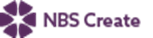 This product is associated with the following NBS Create clause:90-05-20/306 Floor gullies45-35-70/337 Wastes for shower traysNBS Specification: 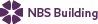 This product is associated with the following NBS clauses:N13 Sanitary appliances and fittings 375 SHOWER UNITS 377 WET ROOM SHOWERSR11 Above ground foul drainage systems 315 FLOOR DRAINSProduct Specification: KTCO150/ 102 Floor Drain    • Manufacturer: Kent Stainless      Web: www.kentstainless.com      Email: info@kentstainless.com      Tel: +44 (0) 800 376 8377      Fax: +353 53 914 1802      Address: Ardcavan Works, Ardcavan Co Wexford, Ireland    • Product reference: Tile Drain     • Type: KTCO150/102 /KTCO 200/102     • Material: Stainless steel, grade 316 (1.4401)    • Finish: Satin 